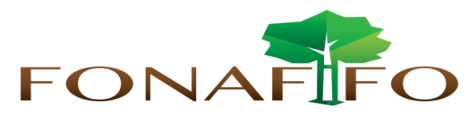 Fondo Nacional de Financiamiento  ForestalJunta DirectivaSesión Ordinaria N°01-2020, viernes 24 de enero de 2020 a las 09:00 a.m. en Fonafifo AGENDALectura y aprobación de la agenda del díaLectura y aprobación Acta N°10-2019Presentación de ejecución presupuestaria 2019 del FONAFIFO y el Fideicomiso 544Presentación de Estados Financieros al cierre del periodo 2019Variación Presupuestaria N°1-2020 del FONAFIFO y el Fideicomiso 544 Demostración de proceso de citas para ingreso al PSAPropuesta de acciones para lograr una mejor Ejecución PresupuestariaManual de Procedimientos de PSALectura de correspondenciaCorrespondencia recibida:Solicitud de Tecnoforest del Norte S.A. para permitir el área de fincas a someter en PSA Protección en 1.500 hectáreas Oficios DFOE-AE-0578 y DFOE-AE-0542-2019 con aprobación por parte de la Contraloría General de la República del Plan-Presupuesto 2020 del FONAFIFO y el Fideicomiso 544 FONAFIFO/BNCR respectivamente.Puntos variosExpedientes llamados a audienciaInforme avance del estado de los contratos afectados por la minería (sector Crucitas) y los afectados por tala ilegal (sector Boca Tapada, Refugio de Vida Silvestre Mixto MaquenqueDistribución de cuotas de PSA 2020 para las organizacionesTaller presentación normas internacionales de contabilidad Calendario sesiones de Junta Directiva 2020Avance de PSARendición de Cuentas Fonafifo 2019